Temat nr 10: Asortyment potraw z mięsa drobiowego.Potrawy gotowanePotrawy smażonePotrawy duszonePotrawy pieczoneDo potraw gotowanych z drobiu należą: rosół, drób w potrawce, potrawka z drobiu,             Rosół                          Drób w potrawce 	          Potrawka z drobiu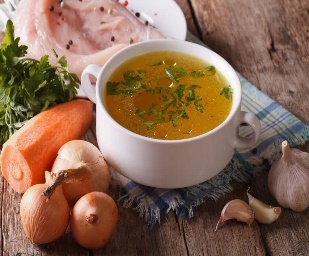 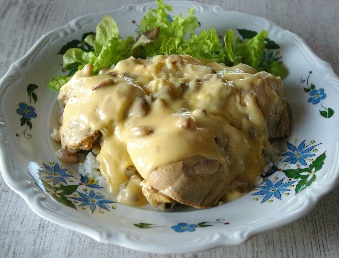 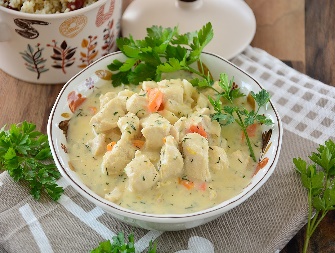 Do potraw gotowanych z drobiowej masy mielonej należą: budynie z masy knelowej, pulpety, rolady i galantyny, nadzienia i farsze.Budynie z masy knelowej              Pulpety		              Rolady			    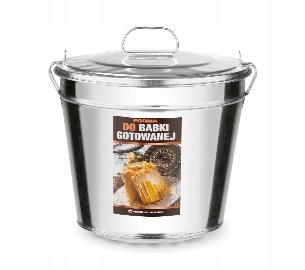 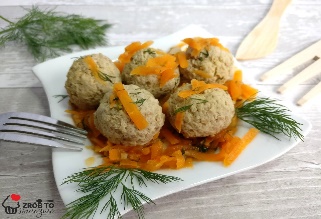 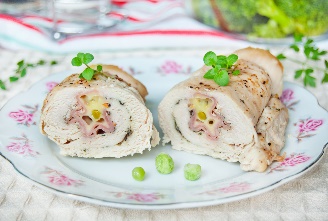         Galantyny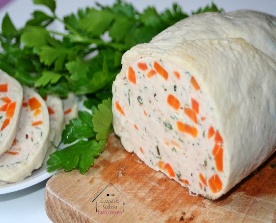 Do potraw smażonych z drobiu należą: filet z kostką i bez kostki, antrykot, bryzol, kotlet de volaille, medaliony i kotlety pożarskie.Filet z kostką i bez kostki             Antrykot                            Bryzol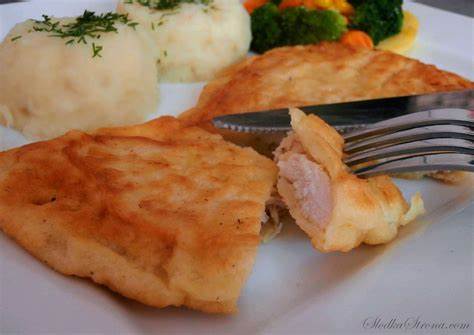 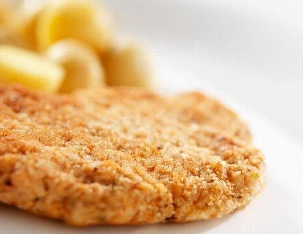 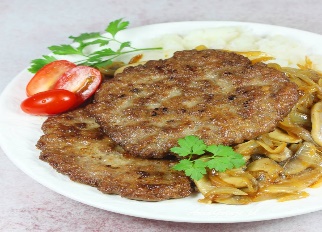 
      Kotlet de volaille                  Medaliony                     Kotlety pożarskie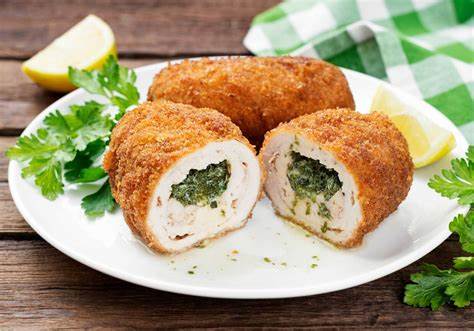 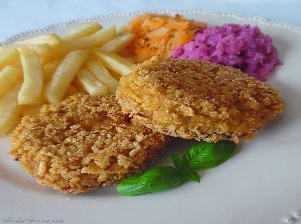 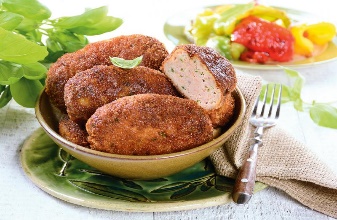 Potrawy duszone sporządza się z całych tuszek, z ich elementów (np. udka) lub 
z drobnych kawałków (np. gulasz).      Całe tuszki		   Elementy tuszek                       Drobne kawałki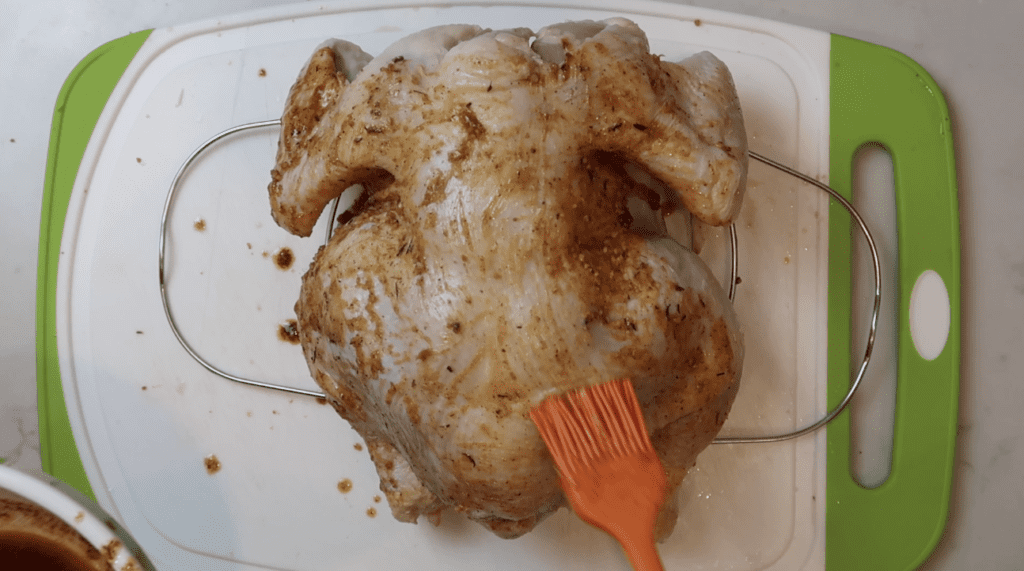 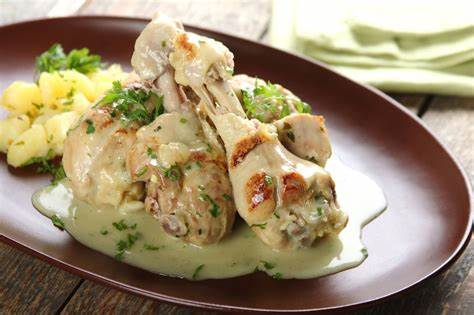 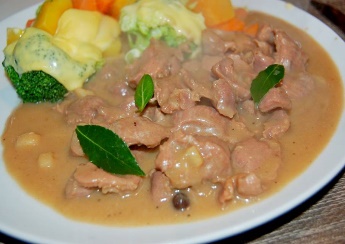 Potrawy pieczone sporządza się w z tuszek w całości (z nadzieniem lub bez nadzienia) oraz z elementów (z nadzieniem lub bez nadzienia, rolady).             Całe tuszki	                Tuszki nadziewane	               Elementy tuszek	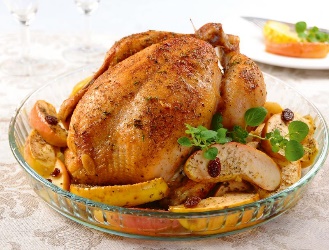 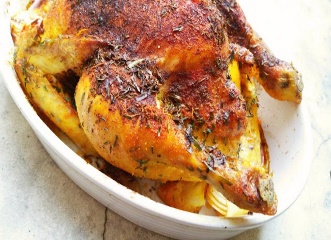 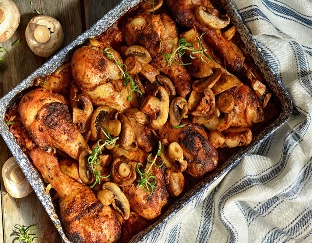                 Rolady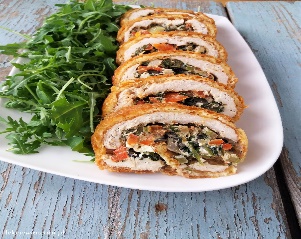 Literatura:Kmiołek A., „Sporządzanie i ekspedycja potraw i napojów – część 1”, WSiP, Warszawa 2013;